Publicado en Madrid el 25/03/2020 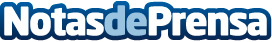 Embutidos España refuerza su política de responsabilidad social en respuesta al Covid-19La empresa realiza una donación a la sanidad castellanomanchega de material de protección para el personal sanitarioDatos de contacto:Andrea VillarinoAgrifood Comunicación9172179029Nota de prensa publicada en: https://www.notasdeprensa.es/embutidos-espana-refuerza-su-politica-de Categorias: Nacional Gastronomía Solidaridad y cooperación Recursos humanos Consumo http://www.notasdeprensa.es